ScopeThis technical memo provides suggested  updates to the VIIRS Ice Concentration IP Operational Algorithm Description Document  (Revision A, version baseline 474-00094; 474-CCR-11-0252, dated January 18,  2012; released January 26,  2012) to correct an error appaering in the flow chart shown in Figure 3.Updates1.  The True and False labels associated with the branch test on max_wsize are incorrect in the flow chart shown in Figure 3.  If max_wsize is less than min_wsize is “True” then the fixed tie point window function (IC_tie_point) should  be invoked.  If max_wsize is greater than min_wsize then the expanding tie point window function IC_tie_point_plus should be invoked.The updated (corrected) flow chart shown on the next page should replace the flow chart shown in Figure 3 on page 12. TTechnical Correspondence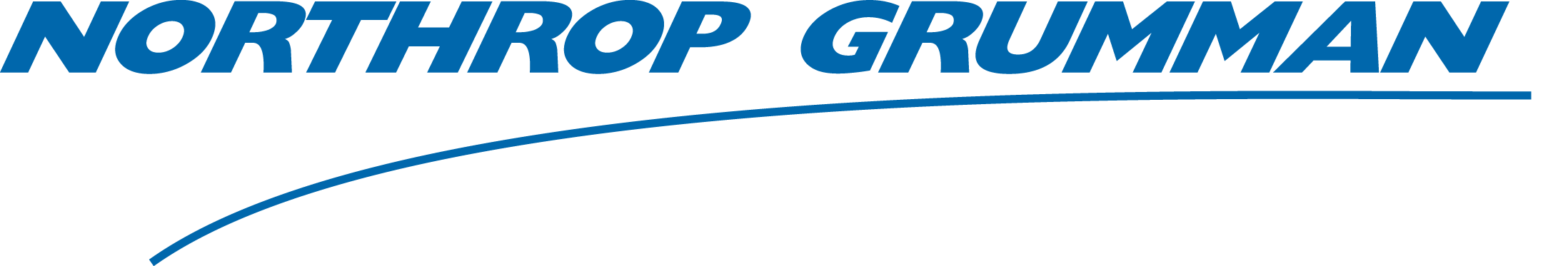 Subject:Date:From:April  10, 2013 To:cc:Location/Phone:Paul Meade NPP Cryosphere JAM Ronson Chu/NGASBob Hughes/NGASR1/1144B310-812-1511